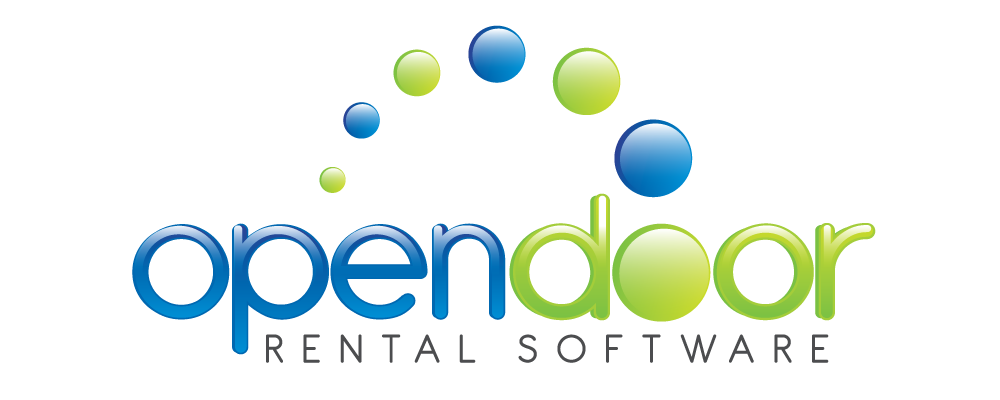 ODTRM8.03Release 3 Release NotesOpen Door Technology 200, 7710 5 Street SECalgary, Alberta T2H 2L9877.777.7764www.opendoorrentalsoftware.comwww.opendoorerp.comIssue Resolutions24 Hour Rentals and Fixed Hybrid PricingCreated new 24 Hour Rentals functionality and new Hybrid Fixed Pricing functionality. Added fields "Rental Time Tolerance", "Time Required By", "Rental Time", "Return Time", "Expected Return Time", "Time Tolerance", "Rental UTC", "Return UTC", "Linked Standard Term", "Allow Return Time Overwrite" and "Return / Current Time on Post". Changed "Expected Return Date-Time" to "Expected Return Date" and renumbered "Swap Date". Renamed Period Length Duration to Period Duration. Show "Enforce EOM" field. Created new key: Fixed, Fixed Term Duration. Removed fields: "Rental Start Date-Time", "Rental Return Date-Time", "Rental End Date-Time", "Rental Billing Start Date-Time", "Rental Billing End Date-Time", "Lot No.", "Variant Code", "RTO Template No.", Hourly Ratex, Hourly Allowancex and Hourly OT Multiplierx.Force Prorate to set daily rateAdded code to prevent repetitive calls to create SLRAs. Added new field "Force Daily Prorate Term". Added code to insert price if "Force Daily Prorate Term" <> blank on related Rental Term. Force Prorate to set daily rate.Update new invoice structure      Updated new invoice structure. Invoice fields to be used with reports: "Invoice Rentals Heading”, “Invoice Sales Heading”, “Hide FA Group”, “Hide PU Details on Invoice”. New field to hold SLRI Qty. Added credit memo posting structure. Added additional structure fields to be copied.Add line no. field to list view for sales line rental itemsChanged "No." Table Relation for "Item" - removed table filter Rental=CONST(No) if "Appears on Page" = Sales Lines.Posted Sales Invoice Duration is incorrectAdded Minutes and Hours to Duration Granularity. CalcPotentionalusage should only include periodic/standby types. Correct duration calculation. Calculate Duration where price setup doesn't exist, added +1 to days calculation, round up to nearest 1 when not optimizing or prorating. Removed Local property from function CalcDateTimeFromPeriodCode.Prorate FunctionalitySolve early return issues.Return Time Field issues on PagesSet return time on SLRI. Added return time, removed "Rental Pickup Date-Time".Need link from rental asset to service itemUpdated field "Service Item No." to be FlowField.Rapid Start modification to allow Sales Group data importModify Rapid Start to allow Sales Group data import.Metered Usage with Optimization - Limits not correct	Changed Caption ML for Metered Usage Limit Fields. Metered Usage with Optimization.Rental Entry Issue with SLRI Entry and Return DateAdded condition to update return date for 24 hour rentals, also stop return date from updating on every sales line.Accrual Journal Issues when run Calculate Rental Accrual - Structural Change IssuesExpected Return Date-Time changed to Expected Return Date, added Return Time.Urgent Credit Memo bugAdded filter to correct credit on RAL.EOM Optimization not workingFixed EOM Optimization and SLRA missing dates issue. Change condition so partial return works.Rental Amount lines for Damage Waiver on OPT term incorrectFixed issue with Damage Waiver and optimized prices again.Multiple Partial Item Returns not invoicing RAM from partial return during periodSet SLRI from value Entry. Solve problem with Rental Billing Start Date-Time. Resolve issue related to field type change."My assets" on role centerFixed CalcFAGroupAvailability to exclude sub rental properly. Fixed availability calculations.Return to Temp Location returns error"In-Transit Code" is being set earlier, but not holding its value.ProForma "Sales" Line qty not always consistent with posted invoice quantityCorrect Sales Qty.Dispatch link to sales order opens up in read-only - change to editableAdded code to open sales order in Edit mode."Dispatch" type (document type) lines should default locationAdded Function CheckGroupPostPackage and use for Undo Shipment (allow Undo Shipment inside rollup).Miscellaneous changesResolved issue with Start Date later than End Date.Change variable from SalesLineRentalItemGlobal to ToRentalPrice.Removed obsolete reports.TypeNo.NameTable18CustomerTable27ItemTable36Sales HeaderTable156ResourceTable5600Fixed AssetTable23001300Rental PeriodTable23001301Rental TermsTable23001302Rental PriceTable23001305Rental Order LineTable23001315Rental Management SetupTable23001317Rent. Ord. Line Rental ItemTable23001353SL Rental Item Rental PriceTable23001362Rental Asset SwapTable23001377Rental Order Line ArchiveTable23001382Sales Line Rental Item ArchiveCodeunit23001310Rental Price Calc. Mgt.Codeunit23001314RentalSalesLine-PostPage21Customer CardPage30Item CardPage42Sales OrderPage76Resource CardPage5600Fixed Asset CardPage23001300Rental PeriodsPage23001301Rental Terms CardPage23001302Rental Terms ListPage23001326Rental Management SetupPage23001387Sales Order Subform-RentalsPage23001392Sales Line Rental ItemsPage23001396SL Rent. Item Rent. Price ListPage23001397SL Rental Item Rental PricesPage23001415Rental Asset SwapPage23001418Rental Order - Ship/ReturnPage23001419Rental Order - ShipmentsPage23001420Rental Order - ReturnsTypeNo.NameTable37Sales LineTable23001301Rental TermsTable23001302Rental PriceCodeunit23001310Rental Price Calc. Mgt.Page23001301Rental Terms CardTypeNo.NameTable115Sales Cr.Memo LineTable23001315Rental Management SetupReport23001328ProForma Sales InvoiceReport23001336Rental InvoiceCodeunit6620Copy Document Mgt.Codeunit23001329ProForma Invoice ManagementTypeNo.NameTable37Sales LineTypeNo.NameTable113Sales Invoice LineTable23001351Sales Line Rental ItemTable23001366ProForma Invoice LineReport23001328ProForma Invoice LineReport23001336Rental InvoiceCodeunit23001310Rental Price Calc. Mgt.Codeunit23001314RentalSalesLine-PostCodeunit23001329ProForma Invoice ManagementCodeunit23001340ProForma Invoice Mgt. BatchTypeNo.NameTable37Sales LineTypeNo.NameTable37Sales LinePage23001418Rental Order - Ship/ReturnPage23001420Rental Order - ReturnsTypeNo.NameTable5600Fixed AssetPage5600Fixed Asset CardTypeNo.NameTable8613Config. Package TableTable8616Config. Package FieldCodeunit8611Config. Package ManagementCodeunit8614Config. XML ExchangeCodeunit8617Config. Validate ManagementPage8614Config. Package CardPage8624Config. Package FieldsPage8625Config. Package SubformTypeNo.NameTable23001302Rental PriceCodeunit23001310Rental Price Calc. Mgt.TypeNo.NameTable23001351Sales Line Rental ItemTypeNo.NameTable23001374Rental Accrual Journal LineTable23001375Rental Accr. Ledger EntryTypeNo.NameReport23001328ProForma Sales InvoiceReport23001336Rental InvoiceTypeNo.NameCodeunit23001310Rental Price Calc. Mgt.TypeNo.NameCodeunit23001310Rental Price Calc. Mgt.TypeNo.NameCodeunit23001314RentalSalesLine-PostCodeunit23001329ProForma Invoice ManagementPage23001392Sales Line Rental ItemsPage23001418Rental Order - Ship/ReturnPage23001420Rental Order - ReturnsPage23001424Sub Rental WorksheetTypeNo.NameCodeunit23001317Rental Availability ManagementPage23001404My Fixed AssetsTypeNo.NameCodeunit23001325FA Transfer-Post ShipmentTypeNo.NameCodeunit23001329ProForma Invoice ManagementTypeNo.NamePage23001369Dispatch PlanningTypeNo.NamePage23001392Sales Line Rental ItemsPage23001418Rental Order - Ship/ReturnPage23001420Rental Order - ReturnsTypeNo.NameTable23001354Periodic Usage DetailTypeNo.NameCodeunit23001310Rental Price Calc. Mgt.TypeNo.NameReport23001337Rental Invoice with PUReport23001338Pro Forma Invoice with PUReport23001339Detailed Rental InvoiceReport23001340Detailed Pro Forma Invoice